§7054-A.  Licensure without examinationA person holding a certificate of registration or license under the laws of another state, territory or possession of the United States, the District of Columbia or of any foreign country that is the equivalent of a license as a licensed clinical, licensed master or licensed social worker under this chapter who meets the requirements of this chapter, based upon verified evidence may, upon application, be licensed without further examination.  [PL 2007, c. 402, Pt. V, §9 (AMD).]Any person registered by the board prior to the effective date of this section, under former section 7054, as a registered social worker or an associate social worker shall automatically be licensed as a "licensed social worker" without further examination.  [PL 1985, c. 736, §14 (NEW).]Any person certified by the board prior to the effective date of this section or under former section 7054 as a certified social worker and who engages in the independent practice of social work pursuant to former section 7052 must be licensed as a "certified social worker - independent practice" and may continue to practice social work as previously authorized.  This person has the option to be licensed as a "licensed master social worker" without further examination if the person has a master's degree in social work or social welfare.  [PL 2017, c. 475, Pt. A, §54 (AMD).]Any other person certified by the board prior to the effective date of this section or under former section 7054 as a certified social worker shall automatically be licensed as a "licensed master social worker" without further examination and any person licensed as a "licensed clinical social worker" prior to the effective date of this section, under former section 7054, shall remain licensed as a "licensed clinical social worker" without further examination.  [PL 1985, c. 736, §14 (NEW).]SECTION HISTORYPL 1985, c. 736, §14 (NEW). PL 1987, c. 395, §B18 (AMD). PL 1987, c. 537 (AMD). PL 1989, c. 296, §2 (AMD). PL 2007, c. 402, Pt. V, §9 (AMD). PL 2017, c. 210, Pt. E, §1 (AMD). PL 2017, c. 475, Pt. A, §54 (AMD). The State of Maine claims a copyright in its codified statutes. If you intend to republish this material, we require that you include the following disclaimer in your publication:All copyrights and other rights to statutory text are reserved by the State of Maine. The text included in this publication reflects changes made through the First Regular and Frist Special Session of the 131st Maine Legislature and is current through November 1, 2023
                    . The text is subject to change without notice. It is a version that has not been officially certified by the Secretary of State. Refer to the Maine Revised Statutes Annotated and supplements for certified text.
                The Office of the Revisor of Statutes also requests that you send us one copy of any statutory publication you may produce. Our goal is not to restrict publishing activity, but to keep track of who is publishing what, to identify any needless duplication and to preserve the State's copyright rights.PLEASE NOTE: The Revisor's Office cannot perform research for or provide legal advice or interpretation of Maine law to the public. If you need legal assistance, please contact a qualified attorney.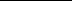 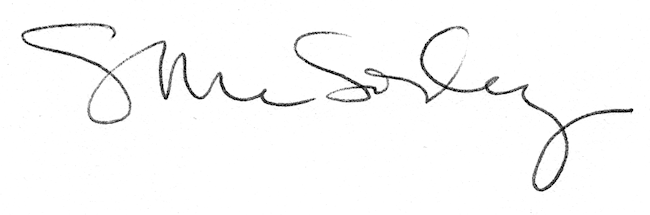 